Office Use Only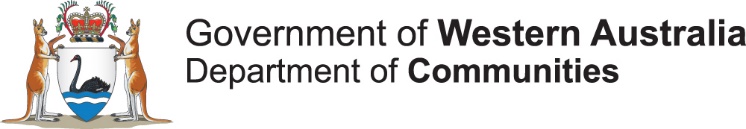 Thank a Volunteer Day Celebration Grants Program - Acquittal ReportSection One - General Information1.1 	Grant Details1.2 	Applicant’s Details1.3 	Contact Person – responsible for the daily co-ordination of the projectSection Two - DeclarationI declare that the Thank a Volunteer Day Celebration Grants Program funding of $  (ex GST) provided by the Department of Communities has been spent in accordance with the purpose and conditions for which it was granted and that the financial statements are a true and fair record of the transactions for this project.I agree that all documentation pertaining to the program, including copies of receipts and audited financial statements, will be retained for a minimum of twelve months and be made available to the Department of Communities or their auditors on request.Section Three - Project evaluationPlease read all of the questions before you start writing your responses. 3.1	Date of event:  3.2	Briefly describe your event, outlining how volunteers were acknowledged and celebrated. 3.2	Please list the community organisations and agencies that you partnered with to deliver the event.  Describe how the organisation supported the project.	How many volunteers from the following types of organisations attended the event.  3.4	What was the most significant outcome for volunteers and your community as a result of holding the event?3.5	Please provide a brief summary of any feedback you received from event 	participants.3.6	If an evaluation of the project was completed, please attach the results to 	this acquittal form.  3.7	If available, please attach a photo(s) of the event to this form.3.8	What acknowledgement did the Department of Communities receive as a result of this grant? Please provide details – for example the publication and date.3.11	Are there any comments you would like to make about the grant program or the grant application process?Section Four - Financial Reporting*If you have any surplus funds, please contact the Department of Communities prior to the submission of this acquittal report to discuss.Grant Reference Number:Date Received: Acknowledged:Name of project organisation:Grant amount $Legal name of organisation:Trading name   (if applicable):Postal address:Suburb:Postcode:NamePositionTelephoneEmailLegally authorised officer name:	Legally authorised officer position:	Legally authorised officer telephone:Legally authorised officer signature:Names of Partner Organisation/AgencyHow did the partner organisation/agency support your event?Type of Volunteer GroupNumber of volunteers from this type of group who attended the eventHealthSportingCommunity ServiceSchoolService Clubs (e.g. Lions, Rotary)Emergency ServicesOtherTotalBUDGET ($)ACTUAL ($)INCOMEThank a Volunteer Day Celebration Grant	Other (include any in-kind support and identify it as in-kindTOTAL INCOME EXPENDITURE Eg. Advertising and promotionTransportEquipment Venue hireCateringOther (include any in-kind expenditure and identify it as in-kindTOTAL EXPENDITURESURPLUS*/DEFICIT